WHAT WE DO: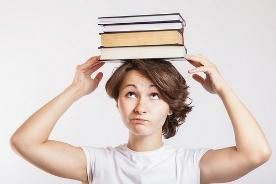 Burman University Writing CentreInformation Sheet for StudentsThe Burman University Writing Centre offers writing support services to all Burman students in all subject areas. Our goal is to help students become more confident, self-directed, and informed writers so that they can achieve greater academic and professional success. The Writing Centre offers one-on-one tutoring, workshops, and a variety of helpful support materials.WHAT WE CAN PROVIDE:One-on-one tutoringWriting WorkshopsSupport MaterialsCitation ManualsHOW WE CAN HELP YOU:We can help you clarify your writing goals and assignmentsWe can help you understand and develop your writing processWe can help you write strong thesis statements and topic sentencesWe can offer strategies for organizing paragraphs and essaysWe can help you use reference materialsWe can help you diagnose writing problemsWe can help you edit and proofread your workWe can answer questions about grammar and mechanicsWe can answer questions about formatting and citationWAYS TO CONNECT WITH OUR SERVICES:Drop in to our location in the library!Make an appointment!You can make an appointment online; go to https://www.facebook.com/BurmanWritingCentre/events and click on the “Book Now” link or email us at WritingCentre@burmanu.ca.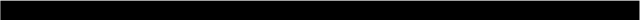 And the Writing Centre hopes that you will take advantage of the new service we have to offer, Grammarly! It will help you with your proofreading and grammar skills!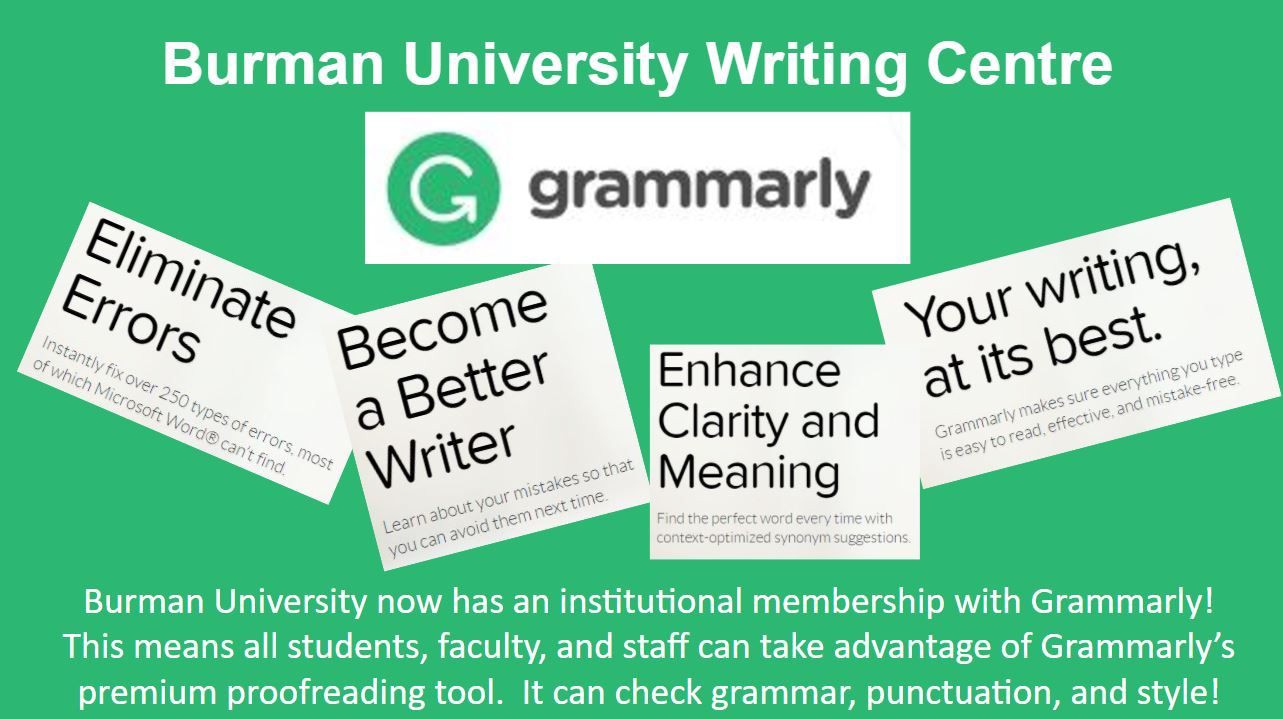 To create a free account, go to https://www.grammarly.com/edu/signup and create an account using your Burman email address. If you have any questions on how it works, or if you have any problems creating an account, please contact the Writing Centre!Thank you for taking the time to learn more about our services.We look forward to working with you!